Мальченков Владимир Николаевич, учитель ОБЖ, педагогический стаж 23 года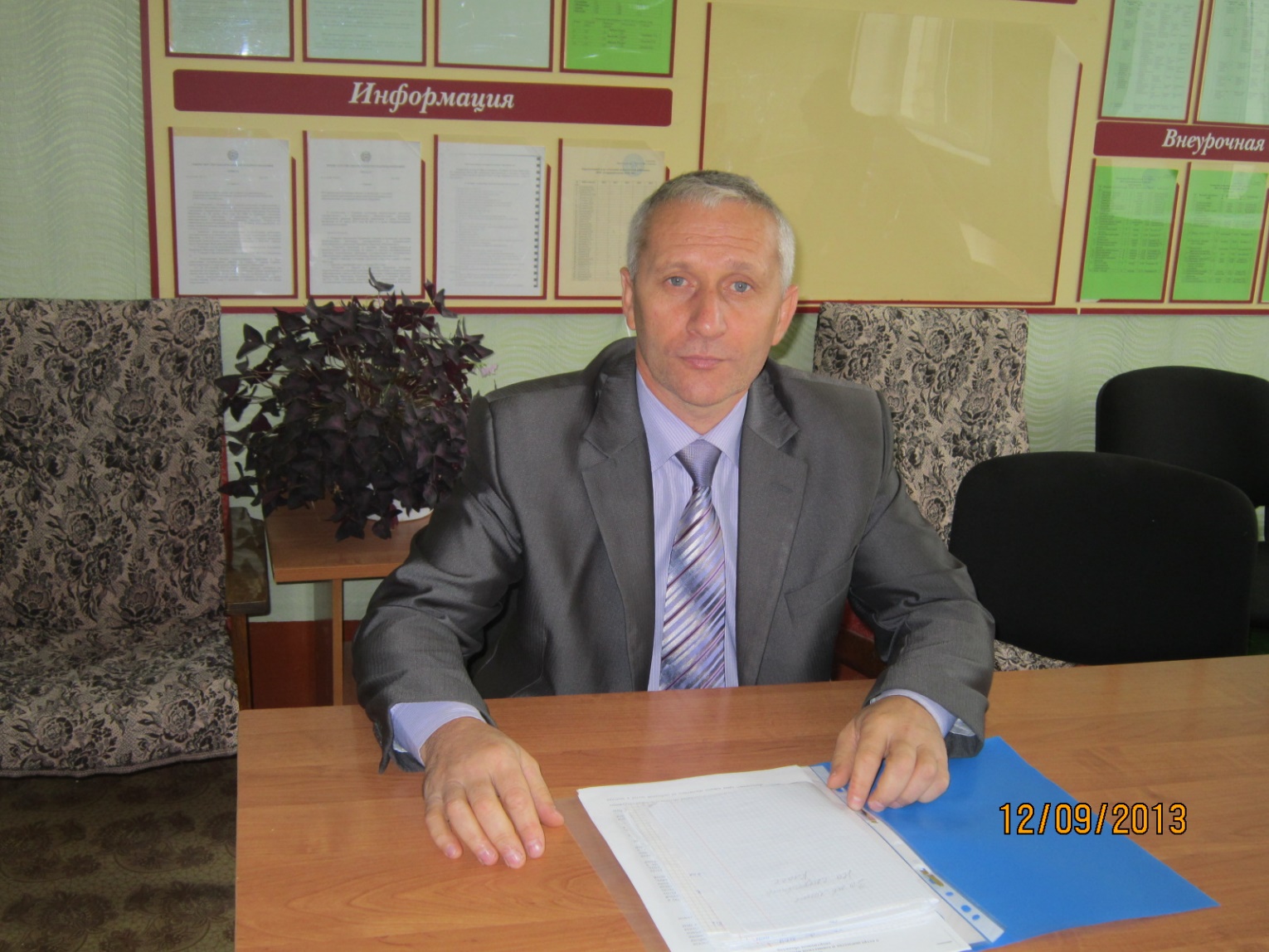  Достижения учащихся  за 2013 – 2016 учебный год№Название конкурсаУчастники(Ф.И., класс)РуководительРезультатСроки  проведения (учебный год)Уровень(ОУ, муниципальный, республиканский, всероссийский)1.Всероссийская олимпиада школьников по ОБЖАхмедханов Д. 10бМальченков В.Н.призерЯнварь 2014республиканскийКаниськин А. 8аМальченков В.Н.1 местоНоябрь 2013муниципальныйШумкина Т. 9аМальченков В.Н.1 местоНоябрь 2013муниципальныйЗахаркин А. 10бМальченков В.Н.3 местоНоябрь 2013муниципальный2.Всероссийская олимпиада школьников по ОБЖКаниськин Александр 9а Новикова Кристина 8в Ахмедханов Д. (11Б) Захаркин А. – 11 «Б»Мальченков В.Н.1-е место      1-е место 1-е место 2-е местоНоябрь 2014Муниципальный3.Всероссийская олимпиада школьников по ОБЖКаниськин Александр 9аМальченков В.Н.призёрЯнварь 2015Республиканский4.Республиканская спартакиада допризывной молодёжи «День защитника отечества»Команда юношей Каниськин Александр 9а Захаркин А. – 11 «Б» Ахмедханов Д. (11Б) Мещеряков Р.- 10бМальченков В.Н.3-е местоФевраль 2015Республиканский5.Республиканская спартакиада допризывной молодёжи, посвящённая 70 летию победы в ВОВ 1941-1945г.Шестаков В.- 10б Уткин Иван- 10бМальченков В.Н.2-е место 3-е местоМай 2015Республиканский6.Республиканская олимпиада по ОБЖ, проводимая МГПИ им. Евсевьева.Мещеряков Р.- 10бЗахаркин А. – 11 «Б»Мальченков В.Н.Призёр ПризёрФевраль 2016Республиканский7.V республиканские соревнования по разборке и сборке оружия среди кадетов РМКоманда кадетовМальченков В.Н.победителиСентябрь 2015Республиканский8.Республиканский финал военно-спортивных игр отрядов « Движение юных патриотов» в конкурсе « Разборка и сборка автомата»Команда кадетовМальченков В.Н.призёрыИюль 2015Республиканский9.Зимняя республиканская спартакиада допризывной молодёжи РМ « Защитник Отечества»Команда кадетовМальченков В.Н.призёрыФевраль  2016Республиканский10.Республиканские соревнования по сдаче ГТО среди кадетов РМКоманда кадетовМальченков В.Н.призёрыНоябрь 2015Республиканский